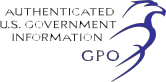 IV116TH  CONGRESS1ST SESSIONRES.	109Recognizing the duty of the Federal Government to create a Green New Deal.IN  THE  HOUSE  OF  REPRESENTATIVESFEBRUARY 7, 2019Ms. OCASIO-CORTEZ (for herself, Mr. HASTINGS, Ms. TLAIB, Mr.  SERRANO, Mrs. CAROLYN B. MALONEY of New York, Mr. VARGAS, Mr. ESPAILLAT, Mr.   LYNCH,   Ms.   VELA´ZQUEZ,   Mr.   BLUMENAUER,   Mr.   BRENDAN    F.BOYLE of Pennsylvania,  Mr. CASTRO of Texas, Ms. CLARKE of New York, Ms. JAYAPAL, Mr. KHANNA, Mr. TED LIEU of California, Ms. PRESSLEY, Mr. WELCH, Mr. ENGEL, Mr. NEGUSE, Mr. NADLER, Mr. MCGOVERN, Mr. POCAN, Mr. TAKANO, Ms. NORTON, Mr. RASKIN, Mr. CONNOLLY, Mr. LOWENTHAL, Ms. MATSUI, Mr. THOMPSON of California, Mr.  LEVIN  of  California,  Ms.  PINGREE,  Mr.  QUIGLEY,  Mr.  HUFFMAN,Mrs. WATSON  COLEMAN, Mr. GARC´IA  of Illinois, Mr. HIGGINS  of NewYork,  Ms.  HAALAND,  Ms.  MENG,  Mr.  CARBAJAL,  Mr.  CICILLINE,  Mr.COHEN, Ms. CLARK of Massachusetts, Ms. JUDY CHU of California, Ms. MUCARSEL-POWELL, Mr. MOULTON, Mr. GRIJALVA, Mr. MEEKS, Mr. SABLAN, Ms. LEE of California, Ms. BONAMICI, Mr. SEAN PATRICK MALONEY of New York, Ms.  SCHAKOWSKY,  Ms.  DELAURO,  Mr.  LEVIN of Michigan, Ms. MCCOLLUM, Mr. DESAULNIER, Mr. COURTNEY, Mr. LARSON of Connecticut, Ms. ESCOBAR, Mr. SCHIFF, Mr. KEATING, Mr. DEFAZIO,  Ms.  ESHOO,  Mrs.  TRAHAN,  Mr.  GOMEZ,  Mr.  KENNEDY,  andMs. WATERS) submitted the following resolution; which was referred to the Committee on Energy and Commerce, and in addition to the Commit- tees on Science, Space, and Technology, Education and Labor, Transpor- tation and Infrastructure, Agriculture, Natural Resources, Foreign Af- fairs, Financial Services, the Judiciary, Ways and Means, and Oversight and Reform, for a period to be subsequently determined by the Speaker, in each case for consideration of such provisions as fall within the juris- diction of the committee concernedRESOLUTIONRecognizing the duty of the Federal Government to create a Green New Deal.Whereas the October 2018 report entitled ‘‘Special Report on Global Warming of 1.5 oC’’ by the Intergovernmental Panel on Climate Change and the November 2018 Fourth National Climate Assessment report found that—human activity is the dominant cause of ob- served climate change over the past century;a changing climate is causing sea levels to rise and an increase in wildfires, severe storms, droughts, and other extreme weather events that threaten human life, healthy communities, and critical infrastructure;global warming at or above 2 degrees Celsius be- yond preindustrialized levels will cause—mass migration from the regions most af- fected by climate change;more than $500,000,000,000 in lost annual economic output in the United States by the year 2100;wildfires that, by 2050, will annually burn at least twice as much forest area in the western United States than was typically burned by wildfires in the years preceding 2019;a loss of more than 99 percent of all coral reefs on Earth;more than 350,000,000 more people to be exposed globally to deadly heat stress by 2050; anda risk of damage to $1,000,000,000,000 of public infrastructure and coastal real estate in the United States; andglobal temperatures must be kept below 1.5 de- grees Celsius above preindustrialized levels to avoid the most severe impacts of a changing climate, which will re- quire—global reductions in greenhouse gas emis- sions from human sources of 40 to 60 percent from 2010 levels by 2030; andnet-zero global emissions by 2050;
Whereas, because the United States has historically been re- sponsible for a disproportionate amount of greenhouse gas emissions, having emitted 20 percent of global green- house gas emissions through 2014, and has a high tech- nological capacity, the United States must take a leading role in reducing emissions through economic transformation;Whereas the United States is currently experiencing several related crises, with—life expectancy declining while basic needs, such as clean air, clean water, healthy food, and adequate health care, housing, transportation, and education, are inaccessible to a significant portion of the United States population;a 4-decade trend of wage stagnation, deindustrialization, and antilabor policies that has led to—hourly wages overall stagnating since the 1970sdespite increased worker productivity;the third-worst level of socioeconomic mo- bility in the developed world before the Great Reces- sion;the erosion of the earning and bargaining power of workers in the United States; andinadequate resources for public sector workers to confront the challenges of climate change atlocal, State, and Federal levels; andthe greatest income inequality since the 1920s, with—the top 1 percent of earners accruing 91 percent of gains in the first few years of economic recovery after the Great Recession;a large racial wealth divide amounting to a difference of 20 times more wealth between the aver- age white family and the average black family; anda gender earnings gap that results in women earning approximately 80 percent as much as men, at the median;Whereas climate change, pollution, and environmental de- struction have exacerbated systemic racial, regional, so- cial, environmental, and economic injustices (referred to in this preamble as ‘‘systemic injustices’’) by disproportionately affecting indigenous peoples, communities of color, migrant communities, deindustrialized communities, depopulated rural communities, the poor, low-in- come workers, women, the elderly, the unhoused, people with disabilities, and youth (referred to in this preamble as ‘‘frontline and vulnerable communities’’);Whereas, climate change constitutes a direct threat to the na- tionalsecurity of the United States—by impacting the economic, environmental, and social stability of countries and communities around the world; andbyacting as athreat multiplier;Whereas the Federal Government-led mobilizations during World War II and the New Deal created the greatest5middle class that the United States has ever seen, but many members of frontline and vulnerable communities were excluded from many of the economic and societal benefits of those mobilizations; andWhereas the House of Representatives recognizes that a  new national, social, industrial, and economic  mobilization on a scale not seen since World War      II and the New Deal era is a historic opportunity—to create millions of good, high-wage jobs in the United States;to provide unprecedented levels of prosperity and economic security for all people of the United States; andto counteract systemic injustices: Now, therefore,be itResolved, That it is the sense of the House of Rep-resentatives that—(1) it is the duty of the Federal Government tocreate a Green New Deal—(A)	to	achieve	net-zero	greenhouse	gasemissions through a fair and just transition forall communities and workers;(B) to create millions of good, high-wagejobs and ensure prosperity and economic  security for all people of the United States;(C) to invest in the infrastructure and in-dustry of the United States to sustainably meetthe challenges of the 21st century;(D) to secure for all people of the UnitedStates for generations to come—(i) clean air and water;(ii) climate and community resiliency;(iii) healthy food;(iv) access to nature; and(v) a sustainable environment; and(E) to promote justice and equity by stop-ping current, preventing future, and repairinghistoric oppression of indigenous peoples,  communities of color, migrant communities,  deindustrialized communities, depopulated  rural communities, the poor, low-income workers,    women, the elderly, the unhoused, people  with disabilities, and youth (referred to in  this resolution as ‘‘frontline and vulnerable  communities’’);(2) the goals described in subparagraphs (A)through (E) of paragraph (1) (referred to in thisresolution as the ‘‘Green New Deal goals’’) shouldbe accomplished through a 10-year national mobili-zation (referred to in this resolution as the ‘‘GreenNew Deal mobilization’’) that will require the fol-lowing goals and projects—(A)	building	resiliency	against	climatechange-related	disasters,	such	as	extremeweather, including by leveraging funding andproviding	investments	for	community-definedprojects and strategies;(B)	repairing	and	upgrading	the	infra-structure in the United States, including—(i) by eliminating pollution and green-house gas emissions as much as techno-logically feasible;(ii) by guaranteeing universal accessto clean water;(iii) by reducing the risks posed by cli-mate impacts; and(iv) by ensuring that any infrastruc-ture bill considered by Congress addressesclimate change;(C) meeting 100 percent of the power demand  in the United States through clean,      renewable, and zero-emission energy sources,  including—(i) by dramatically expanding and up-grading renewable power sources; and(ii) by deploying new capacity;(D) building or upgrading to energy-effi-cient, distributed, and ‘‘smart’’ power 
 grids, and ensuring affordable access to electricity;(E) upgrading all existing buildings in theUnited States and building new buildings toachieve maximum energy efficiency, water effi-ciency, safety, affordability, comfort, and dura-bility, including through electrification;(F) spurring massive growth in clean man-ufacturing in the United States and removingpollution and greenhouse gas emissions frommanufacturing and industry as much as is tech-nologically feasible, including by expanding re-newable energy manufacturing and investing inexisting manufacturing and industry;(G) working collaboratively with farmers  and ranchers in the United States to    remove pollution and greenhouse gas  emissions from the agricultural sector as  much as is techno-logically feasible,  including—(i) by supporting family farming;(ii) by investing in sustainable farming  and land use practices that increase  soil health; and(iii) by building a more sustainable food  system that ensures universal access to  healthy food;(H) overhauling transportation systems inthe United States to remove	pollution	andgreenhouse gas emissions from the transpor-tation sector as much as is technologically fea-sible, including through investment in—(i) zero-emission vehicle infrastructureand manufacturing;(ii) clean, affordable, and accessiblepublic transit; and(iii) high-speed rail;(I) mitigating and managing the long-termadverse health, economic, and other effects ofpollution and climate change, including by pro-viding funding for community-defined projects and strategies;(J) removing greenhouse gases from theatmosphere and reducing pollution by restoringnatural ecosystems through proven low-tech solutions that increase soil carbon storage, such as land preservation and afforestation;(K) restoring and protecting threatened,endangered, and fragile ecosystems through lo-cally	appropriate	and	science-based	projectsthat enhance biodiversity and support climateresiliency;(L) cleaning up existing hazardous wasteand abandoned sites, ensuring economic devel-opment and sustainability on those sites;(M) identifying other emission and pollu-tion sources and creating solutions to removethem; and(N) promoting the international exchangeof technology, expertise, products, funding, andservices, with the aim of making the UnitedStates the international leader on climate ac-tion, and to help other countries achieve aGreen New Deal;(3) a Green New	Deal must be	developedthrough transparent and inclusive consultation, collaboration, and partnership with frontline and vulnerable communities, labor unions, worker cooperatives, civil society groups, academia, and businesses;and(4) to achieve the Green New Deal goals andmobilization, a Green New Deal will require the fol-lowing goals and projects—(A) providing and leveraging, in a way thatensures	that	the	public	receives	appropriateownership stakes and returns on investment, adequate capital (including through community grants, public banks, and other public financing),	technical	expertise, 	supporting policies, and other forms of  assistance to communities, organizations,  Federal, State, and local government  agencies, and businesses working on theGreen New Deal mobilization;(B) ensuring that the Federal Governmenttakes into account the complete environmentaland	social	costs	and	impacts	of	emissionsthrough—(i) existing laws;(ii) new policies and programs; and(iii) ensuring that frontline and vul-nerable communities shall not be adverselyaffected;(C) providing resources, training, andhigh-quality education, including higher edu-cation, to all people of the United States, witha focus on frontline and vulnerable commu-nities, so that all people of the United Statesmay be full and equal participants in the GreenNew Deal mobilization;(D) making public investments in the re-search and development of new clean and re-newable energy technologies and industries;(E) directing investments to spur economicdevelopment, deepen and diversify industry andbusiness in local and regional economies,  and build wealth and community ownership,  while prioritizing high-quality job creation and  economic, social, and environmental  benefits in frontline and	vulnerable	communities, and deindustrialized communities, that may  otherwise struggle with the transition away fromgreenhouse gas intensive industries;(F) ensuring the use of democratic andparticipatory processes that are inclusive of andled by frontline and vulnerable communities andworkers to plan, implement, and administer the Green New Deal mobilization at the local  level;(G) ensuring that the Green New Deal mo-bilization creates high-quality union jobs thatpay prevailing wages, hires local workers, offerstraining and advancement opportunities, andguarantees wage and benefit parity for  workers affected by the transition;(H) guaranteeing a job with a family-sus-taining	wage,	adequate	family	and	medicalleave, paid vacations, and retirement security toall people of the United States;(I) strengthening and protecting the rightof all workers to organize, unionize, and collec-tively bargain free of coercion, intimidation, andharassment;(J)	strengthening	and	enforcing	labor,workplace health and safety, antidiscrimination,and wage and hour standards across all employ-ers, industries, and sectors;(K) enacting and enforcing trade rules,procurement standards, and border adjustmentswith strong labor and environmental protec-tions—(i) to stop the transfer of jobs andpollution overseas; and(ii) to grow domestic manufacturingin the United States;(L) ensuring that public lands, waters, andoceans are protected and that eminent domainis not abused;(M) obtaining the free, prior, and informedconsent of indigenous peoples for all decisionsthat affect indigenous peoples and their tradi-tional	territories,	honoring	all	treaties	andagreements with indigenous peoples, and pro-tecting and enforcing the sovereignty and landrights of indigenous peoples;(N) ensuring a commercial environmentwhere every businessperson is free from unfaircompetition	and	domination	by	domestic	orinternational monopolies; and(O)	providing	all	people	of	the	UnitedStates with—(i) high-quality health care;(ii)	affordable,	safe,	and	adequatehousing;(iii) economic security; and(iv) clean water, clean air, healthy andaffordable food, and access to nature.Æ